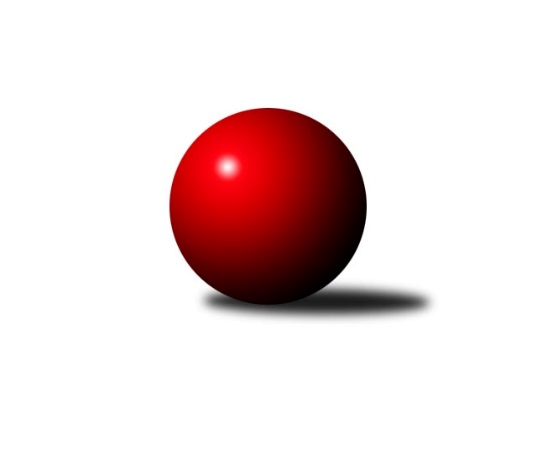 Č.8Ročník 2016/2017	25.5.2024 Mistrovství Prahy 1 2016/2017Statistika 8. kolaTabulka družstev:		družstvo	záp	výh	rem	proh	skore	sety	průměr	body	plné	dorážka	chyby	1.	SK Uhelné sklady Praha A	7	5	0	2	68 : 44 	(46.5 : 37.5)	2405	10	1671	734	37	2.	TJ Astra Zahradní Město A	8	5	0	3	72 : 56 	(49.0 : 47.0)	2468	10	1724	744	43	3.	TJ Praga Praha A	8	5	0	3	70 : 58 	(55.0 : 41.0)	2435	10	1674	761	40.4	4.	VSK ČVUT Praha A	8	4	1	3	73 : 55 	(53.0 : 43.0)	2475	9	1708	767	43.4	5.	SC Radotín A	7	4	0	3	70 : 42 	(50.5 : 33.5)	2506	8	1712	794	31.3	6.	Sokol Kobylisy A	7	4	0	3	63 : 49 	(44.0 : 40.0)	2395	8	1675	720	38.9	7.	SK Meteor Praha A	7	4	0	3	62 : 50 	(43.0 : 41.0)	2488	8	1730	758	35.6	8.	KK Slavia Praha B	7	4	0	3	60 : 52 	(46.5 : 37.5)	2448	8	1688	760	37.7	9.	SK Žižkov Praha B	7	3	1	3	54 : 58 	(42.0 : 42.0)	2465	7	1721	743	39.1	10.	TJ Sokol Rudná A	7	3	0	4	61 : 51 	(48.5 : 35.5)	2406	6	1697	709	48.6	11.	KK Konstruktiva Praha  C	7	3	0	4	54 : 58 	(42.5 : 41.5)	2435	6	1697	739	42.7	12.	SK Uhelné sklady Praha B	7	3	0	4	50 : 62 	(37.0 : 47.0)	2341	6	1661	680	44.1	13.	SK Žižkov Praha C	8	2	2	4	55 : 73 	(38.0 : 58.0)	2413	6	1690	723	44.5	14.	KK Dopravní podniky Praha A	8	3	0	5	41 : 87 	(30.5 : 65.5)	2290	6	1601	689	56.4	15.	PSK Union Praha B	7	1	0	6	27 : 85 	(34.0 : 50.0)	2348	2	1652	696	45.6Tabulka doma:		družstvo	záp	výh	rem	proh	skore	sety	průměr	body	maximum	minimum	1.	TJ Astra Zahradní Město A	4	4	0	0	52 : 12 	(33.0 : 15.0)	2474	8	2483	2464	2.	SK Meteor Praha A	4	4	0	0	50 : 14 	(29.0 : 19.0)	2641	8	2697	2576	3.	KK Slavia Praha B	4	4	0	0	48 : 16 	(32.5 : 15.5)	2453	8	2524	2344	4.	SK Uhelné sklady Praha A	4	4	0	0	46 : 18 	(28.0 : 20.0)	2494	8	2604	2412	5.	SK Žižkov Praha B	4	3	1	0	42 : 22 	(30.0 : 18.0)	2514	7	2582	2472	6.	TJ Praga Praha A	3	3	0	0	42 : 6 	(26.5 : 9.5)	2381	6	2423	2355	7.	Sokol Kobylisy A	3	3	0	0	41 : 7 	(25.0 : 11.0)	2391	6	2412	2348	8.	VSK ČVUT Praha A	4	3	0	1	46 : 18 	(28.0 : 20.0)	2539	6	2641	2459	9.	SK Uhelné sklady Praha B	3	3	0	0	35 : 13 	(20.0 : 16.0)	2461	6	2509	2420	10.	KK Konstruktiva Praha  C	4	3	0	1	37 : 27 	(25.0 : 23.0)	2525	6	2591	2459	11.	KK Dopravní podniky Praha A	4	3	0	1	31 : 33 	(19.5 : 28.5)	2296	6	2327	2213	12.	SK Žižkov Praha C	4	2	1	1	33 : 31 	(22.0 : 26.0)	2511	5	2533	2486	13.	SC Radotín A	3	2	0	1	34 : 14 	(26.0 : 10.0)	2519	4	2550	2466	14.	TJ Sokol Rudná A	4	1	0	3	26 : 38 	(23.5 : 24.5)	2374	2	2458	2281	15.	PSK Union Praha B	3	1	0	2	17 : 31 	(17.0 : 19.0)	2416	2	2498	2355Tabulka venku:		družstvo	záp	výh	rem	proh	skore	sety	průměr	body	maximum	minimum	1.	TJ Sokol Rudná A	3	2	0	1	35 : 13 	(25.0 : 11.0)	2416	4	2479	2361	2.	SC Radotín A	4	2	0	2	36 : 28 	(24.5 : 23.5)	2503	4	2620	2420	3.	TJ Praga Praha A	5	2	0	3	28 : 52 	(28.5 : 31.5)	2445	4	2634	2286	4.	VSK ČVUT Praha A	4	1	1	2	27 : 37 	(25.0 : 23.0)	2459	3	2581	2353	5.	SK Uhelné sklady Praha A	3	1	0	2	22 : 26 	(18.5 : 17.5)	2376	2	2428	2320	6.	Sokol Kobylisy A	4	1	0	3	22 : 42 	(19.0 : 29.0)	2396	2	2437	2354	7.	TJ Astra Zahradní Město A	4	1	0	3	20 : 44 	(16.0 : 32.0)	2467	2	2566	2351	8.	SK Žižkov Praha C	4	0	1	3	22 : 42 	(16.0 : 32.0)	2387	1	2473	2318	9.	KK Konstruktiva Praha  C	3	0	0	3	17 : 31 	(17.5 : 18.5)	2391	0	2521	2305	10.	SK Žižkov Praha B	3	0	0	3	12 : 36 	(12.0 : 24.0)	2448	0	2491	2416	11.	SK Meteor Praha A	3	0	0	3	12 : 36 	(14.0 : 22.0)	2437	0	2482	2410	12.	KK Slavia Praha B	3	0	0	3	12 : 36 	(14.0 : 22.0)	2431	0	2561	2343	13.	SK Uhelné sklady Praha B	4	0	0	4	15 : 49 	(17.0 : 31.0)	2311	0	2455	2180	14.	PSK Union Praha B	4	0	0	4	10 : 54 	(17.0 : 31.0)	2331	0	2405	2282	15.	KK Dopravní podniky Praha A	4	0	0	4	10 : 54 	(11.0 : 37.0)	2288	0	2403	2171Tabulka podzimní části:		družstvo	záp	výh	rem	proh	skore	sety	průměr	body	doma	venku	1.	SK Uhelné sklady Praha A	7	5	0	2	68 : 44 	(46.5 : 37.5)	2405	10 	4 	0 	0 	1 	0 	2	2.	TJ Astra Zahradní Město A	8	5	0	3	72 : 56 	(49.0 : 47.0)	2468	10 	4 	0 	0 	1 	0 	3	3.	TJ Praga Praha A	8	5	0	3	70 : 58 	(55.0 : 41.0)	2435	10 	3 	0 	0 	2 	0 	3	4.	VSK ČVUT Praha A	8	4	1	3	73 : 55 	(53.0 : 43.0)	2475	9 	3 	0 	1 	1 	1 	2	5.	SC Radotín A	7	4	0	3	70 : 42 	(50.5 : 33.5)	2506	8 	2 	0 	1 	2 	0 	2	6.	Sokol Kobylisy A	7	4	0	3	63 : 49 	(44.0 : 40.0)	2395	8 	3 	0 	0 	1 	0 	3	7.	SK Meteor Praha A	7	4	0	3	62 : 50 	(43.0 : 41.0)	2488	8 	4 	0 	0 	0 	0 	3	8.	KK Slavia Praha B	7	4	0	3	60 : 52 	(46.5 : 37.5)	2448	8 	4 	0 	0 	0 	0 	3	9.	SK Žižkov Praha B	7	3	1	3	54 : 58 	(42.0 : 42.0)	2465	7 	3 	1 	0 	0 	0 	3	10.	TJ Sokol Rudná A	7	3	0	4	61 : 51 	(48.5 : 35.5)	2406	6 	1 	0 	3 	2 	0 	1	11.	KK Konstruktiva Praha  C	7	3	0	4	54 : 58 	(42.5 : 41.5)	2435	6 	3 	0 	1 	0 	0 	3	12.	SK Uhelné sklady Praha B	7	3	0	4	50 : 62 	(37.0 : 47.0)	2341	6 	3 	0 	0 	0 	0 	4	13.	SK Žižkov Praha C	8	2	2	4	55 : 73 	(38.0 : 58.0)	2413	6 	2 	1 	1 	0 	1 	3	14.	KK Dopravní podniky Praha A	8	3	0	5	41 : 87 	(30.5 : 65.5)	2290	6 	3 	0 	1 	0 	0 	4	15.	PSK Union Praha B	7	1	0	6	27 : 85 	(34.0 : 50.0)	2348	2 	1 	0 	2 	0 	0 	4Tabulka jarní části:		družstvo	záp	výh	rem	proh	skore	sety	průměr	body	doma	venku	1.	PSK Union Praha B	0	0	0	0	0 : 0 	(0.0 : 0.0)	0	0 	0 	0 	0 	0 	0 	0 	2.	Sokol Kobylisy A	0	0	0	0	0 : 0 	(0.0 : 0.0)	0	0 	0 	0 	0 	0 	0 	0 	3.	SC Radotín A	0	0	0	0	0 : 0 	(0.0 : 0.0)	0	0 	0 	0 	0 	0 	0 	0 	4.	SK Uhelné sklady Praha B	0	0	0	0	0 : 0 	(0.0 : 0.0)	0	0 	0 	0 	0 	0 	0 	0 	5.	KK Dopravní podniky Praha A	0	0	0	0	0 : 0 	(0.0 : 0.0)	0	0 	0 	0 	0 	0 	0 	0 	6.	VSK ČVUT Praha A	0	0	0	0	0 : 0 	(0.0 : 0.0)	0	0 	0 	0 	0 	0 	0 	0 	7.	TJ Sokol Rudná A	0	0	0	0	0 : 0 	(0.0 : 0.0)	0	0 	0 	0 	0 	0 	0 	0 	8.	TJ Praga Praha A	0	0	0	0	0 : 0 	(0.0 : 0.0)	0	0 	0 	0 	0 	0 	0 	0 	9.	KK Konstruktiva Praha  C	0	0	0	0	0 : 0 	(0.0 : 0.0)	0	0 	0 	0 	0 	0 	0 	0 	10.	KK Slavia Praha B	0	0	0	0	0 : 0 	(0.0 : 0.0)	0	0 	0 	0 	0 	0 	0 	0 	11.	SK Žižkov Praha B	0	0	0	0	0 : 0 	(0.0 : 0.0)	0	0 	0 	0 	0 	0 	0 	0 	12.	SK Žižkov Praha C	0	0	0	0	0 : 0 	(0.0 : 0.0)	0	0 	0 	0 	0 	0 	0 	0 	13.	SK Uhelné sklady Praha A	0	0	0	0	0 : 0 	(0.0 : 0.0)	0	0 	0 	0 	0 	0 	0 	0 	14.	TJ Astra Zahradní Město A	0	0	0	0	0 : 0 	(0.0 : 0.0)	0	0 	0 	0 	0 	0 	0 	0 	15.	SK Meteor Praha A	0	0	0	0	0 : 0 	(0.0 : 0.0)	0	0 	0 	0 	0 	0 	0 	0 Zisk bodů pro družstvo:		jméno hráče	družstvo	body	zápasy	v %	dílčí body	sety	v %	1.	Pavel Strnad 	TJ Sokol Rudná A 	14	/	7	(100%)		/		(%)	2.	Martin Pondělíček 	SC Radotín A 	12	/	7	(86%)		/		(%)	3.	Pavel Forman 	KK Slavia Praha B 	12	/	7	(86%)		/		(%)	4.	Antonín Knobloch 	SK Uhelné sklady Praha A 	12	/	7	(86%)		/		(%)	5.	Adam Vejvoda 	VSK ČVUT Praha A 	12	/	7	(86%)		/		(%)	6.	Miroslav Kochánek 	VSK ČVUT Praha A 	12	/	7	(86%)		/		(%)	7.	Rostislav Kašpar 	TJ Praga Praha A 	12	/	8	(75%)		/		(%)	8.	Daniel Veselý 	TJ Astra Zahradní Město A 	12	/	8	(75%)		/		(%)	9.	Pavel Jahelka 	VSK ČVUT Praha A 	12	/	8	(75%)		/		(%)	10.	Pavel Janoušek 	TJ Praga Praha A 	12	/	8	(75%)		/		(%)	11.	Jaromír Fabián 	SK Žižkov Praha C 	12	/	8	(75%)		/		(%)	12.	Pavel Červinka 	Sokol Kobylisy A 	11	/	6	(92%)		/		(%)	13.	Vlastimil Bachor 	TJ Sokol Rudná A 	11	/	7	(79%)		/		(%)	14.	Lidmila Fořtová 	KK Slavia Praha B 	10	/	6	(83%)		/		(%)	15.	Tomáš Rybka 	KK Slavia Praha B 	10	/	7	(71%)		/		(%)	16.	Jindra Pokorná 	SK Meteor Praha A 	10	/	7	(71%)		/		(%)	17.	Anna Sailerová 	SK Žižkov Praha B 	10	/	7	(71%)		/		(%)	18.	Jan Neckář 	SK Žižkov Praha B 	10	/	7	(71%)		/		(%)	19.	Zbyněk Sedlák 	SK Uhelné sklady Praha A 	10	/	7	(71%)		/		(%)	20.	Martin Lukáš 	SK Žižkov Praha B 	10	/	7	(71%)		/		(%)	21.	Jiří Piskáček 	VSK ČVUT Praha A 	10	/	7	(71%)		/		(%)	22.	Petr Dvořák 	SC Radotín A 	10	/	7	(71%)		/		(%)	23.	Jaroslav Žítek 	Sokol Kobylisy A 	10	/	7	(71%)		/		(%)	24.	David Kašpar 	TJ Praga Praha A 	10	/	8	(63%)		/		(%)	25.	Jaroslav Vondrák 	KK Dopravní podniky Praha A 	10	/	8	(63%)		/		(%)	26.	Vlastimil Bočánek 	SK Uhelné sklady Praha B 	9	/	5	(90%)		/		(%)	27.	Petr Barchánek 	KK Konstruktiva Praha  C 	9	/	7	(64%)		/		(%)	28.	Josef Kučera 	SK Meteor Praha A 	8	/	5	(80%)		/		(%)	29.	Petr Míchal 	SK Uhelné sklady Praha B 	8	/	5	(80%)		/		(%)	30.	Karel Hybš 	KK Konstruktiva Praha  C 	8	/	6	(67%)		/		(%)	31.	Vladimír Zdražil 	SC Radotín A 	8	/	6	(67%)		/		(%)	32.	Markéta Míchalová 	SK Uhelné sklady Praha B 	8	/	6	(67%)		/		(%)	33.	Lubomír Chudoba 	Sokol Kobylisy A 	8	/	6	(67%)		/		(%)	34.	Karel Mašek 	Sokol Kobylisy A 	8	/	7	(57%)		/		(%)	35.	Tomáš Dvořák 	SK Uhelné sklady Praha A 	8	/	7	(57%)		/		(%)	36.	Martin Novák 	SK Uhelné sklady Praha A 	8	/	7	(57%)		/		(%)	37.	Jaroslav Kourek 	TJ Praga Praha A 	8	/	7	(57%)		/		(%)	38.	Pavel Dvořák 	SC Radotín A 	8	/	7	(57%)		/		(%)	39.	Miroslav Míchal 	SK Uhelné sklady Praha B 	8	/	7	(57%)		/		(%)	40.	Zdeněk Barcal 	SK Meteor Praha A 	8	/	7	(57%)		/		(%)	41.	Tomáš Hroza 	TJ Astra Zahradní Město A 	8	/	7	(57%)		/		(%)	42.	Miroslav Klement 	KK Konstruktiva Praha  C 	8	/	7	(57%)		/		(%)	43.	Jaroslav Dryák 	TJ Astra Zahradní Město A 	8	/	8	(50%)		/		(%)	44.	Radek Fiala 	TJ Astra Zahradní Město A 	8	/	8	(50%)		/		(%)	45.	Tomáš Kazimour 	SK Žižkov Praha C 	8	/	8	(50%)		/		(%)	46.	Hana Křemenová 	SK Žižkov Praha C 	7	/	6	(58%)		/		(%)	47.	Petr Tepličanec 	KK Konstruktiva Praha  C 	6	/	4	(75%)		/		(%)	48.	Karel Kohout 	TJ Sokol Rudná A 	6	/	5	(60%)		/		(%)	49.	Michal Ostatnický 	KK Konstruktiva Praha  C 	6	/	5	(60%)		/		(%)	50.	Martin Khol 	PSK Union Praha B 	6	/	6	(50%)		/		(%)	51.	Jiří Spěváček 	TJ Sokol Rudná A 	6	/	6	(50%)		/		(%)	52.	Miloslav Všetečka 	SK Žižkov Praha B 	6	/	6	(50%)		/		(%)	53.	Josef Tesař 	SK Meteor Praha A 	6	/	6	(50%)		/		(%)	54.	Jan Novák 	KK Dopravní podniky Praha A 	6	/	6	(50%)		/		(%)	55.	Jaromír Bok 	TJ Sokol Rudná A 	6	/	6	(50%)		/		(%)	56.	Jiří Ujhelyi 	SC Radotín A 	6	/	6	(50%)		/		(%)	57.	Jan Hloušek 	SK Uhelné sklady Praha A 	6	/	6	(50%)		/		(%)	58.	Pavel Plachý 	SK Meteor Praha A 	6	/	6	(50%)		/		(%)	59.	Robert Asimus 	SC Radotín A 	6	/	7	(43%)		/		(%)	60.	Tomáš Doležal 	TJ Astra Zahradní Město A 	6	/	7	(43%)		/		(%)	61.	Nikola Zuzánková 	KK Slavia Praha B 	6	/	7	(43%)		/		(%)	62.	Pavel Jakubík 	PSK Union Praha B 	6	/	7	(43%)		/		(%)	63.	Pavel Váňa 	SK Žižkov Praha C 	6	/	8	(38%)		/		(%)	64.	Marek Šveda 	TJ Astra Zahradní Město A 	6	/	8	(38%)		/		(%)	65.	Petr Soukup 	KK Dopravní podniky Praha A 	6	/	8	(38%)		/		(%)	66.	Vladimír Škrabal 	SK Žižkov Praha C 	4	/	2	(100%)		/		(%)	67.	Jiří Sládek 	KK Slavia Praha B 	4	/	3	(67%)		/		(%)	68.	Josef Jurášek 	SK Meteor Praha A 	4	/	4	(50%)		/		(%)	69.	Vladimír Kohout 	Sokol Kobylisy A 	4	/	5	(40%)		/		(%)	70.	Bohumil Bazika 	SK Uhelné sklady Praha A 	4	/	5	(40%)		/		(%)	71.	Karel Novotný 	TJ Sokol Rudná A 	4	/	5	(40%)		/		(%)	72.	Evžen Bartaloš 	SK Žižkov Praha B 	4	/	5	(40%)		/		(%)	73.	Vladimír Vošický 	SK Meteor Praha A 	4	/	6	(33%)		/		(%)	74.	Jan Špinka 	SK Žižkov Praha C 	4	/	8	(25%)		/		(%)	75.	Jiří Novotný 	KK Konstruktiva Praha  C 	3	/	5	(30%)		/		(%)	76.	Pavel Moravec 	PSK Union Praha B 	3	/	7	(21%)		/		(%)	77.	Roman Tumpach 	SK Uhelné sklady Praha B 	3	/	7	(21%)		/		(%)	78.	Milan Vejvoda 	VSK ČVUT Praha A 	3	/	8	(19%)		/		(%)	79.	Jiří Ludvík 	KK Dopravní podniky Praha A 	3	/	8	(19%)		/		(%)	80.	Václav Bouchal 	PSK Union Praha B 	2	/	1	(100%)		/		(%)	81.	František Rusin 	TJ Astra Zahradní Město A 	2	/	1	(100%)		/		(%)	82.	Michal Matyska 	Sokol Kobylisy A 	2	/	1	(100%)		/		(%)	83.	Luboš Kocmich 	VSK ČVUT Praha A 	2	/	1	(100%)		/		(%)	84.	Michal Bartoš 	TJ Praga Praha A 	2	/	1	(100%)		/		(%)	85.	Miroslav Kopal 	SK Uhelné sklady Praha A 	2	/	1	(100%)		/		(%)	86.	Jindřich Habada 	KK Dopravní podniky Praha A 	2	/	1	(100%)		/		(%)	87.	Radovan Šimůnek 	TJ Astra Zahradní Město A 	2	/	1	(100%)		/		(%)	88.	Tomáš Smékal 	TJ Praga Praha A 	2	/	1	(100%)		/		(%)	89.	Miroslav Tomeš 	KK Dopravní podniky Praha A 	2	/	1	(100%)		/		(%)	90.	Radek Kneř 	SC Radotín A 	2	/	2	(50%)		/		(%)	91.	Jiří Tencar 	VSK ČVUT Praha A 	2	/	2	(50%)		/		(%)	92.	Jan Knyttl 	VSK ČVUT Praha A 	2	/	2	(50%)		/		(%)	93.	Jiří Tala 	KK Slavia Praha B 	2	/	2	(50%)		/		(%)	94.	Vojtěch Vojtíšek 	Sokol Kobylisy A 	2	/	3	(33%)		/		(%)	95.	Jiří Škoda 	VSK ČVUT Praha A 	2	/	3	(33%)		/		(%)	96.	Milan Komorník 	TJ Praga Praha A 	2	/	5	(20%)		/		(%)	97.	Jan Mařánek 	TJ Sokol Rudná A 	2	/	5	(20%)		/		(%)	98.	Samuel Fujko 	KK Konstruktiva Praha  C 	2	/	6	(17%)		/		(%)	99.	Petr Kašpar 	TJ Praga Praha A 	2	/	6	(17%)		/		(%)	100.	Ladislav Kroužel 	Sokol Kobylisy A 	2	/	6	(17%)		/		(%)	101.	Pavel Kantner 	PSK Union Praha B 	2	/	6	(17%)		/		(%)	102.	Pavel Černý 	SK Uhelné sklady Praha B 	2	/	6	(17%)		/		(%)	103.	Pavlína Kašparová 	PSK Union Praha B 	2	/	7	(14%)		/		(%)	104.	Jarmila Fremrová 	PSK Union Praha B 	2	/	7	(14%)		/		(%)	105.	Antonín Švarc 	KK Dopravní podniky Praha A 	0	/	1	(0%)		/		(%)	106.	Martin Jelínek 	TJ Praga Praha A 	0	/	1	(0%)		/		(%)	107.	Petr Zelenka 	TJ Sokol Rudná A 	0	/	1	(0%)		/		(%)	108.	Josef Málek 	KK Dopravní podniky Praha A 	0	/	1	(0%)		/		(%)	109.	Martin Kovář 	TJ Praga Praha A 	0	/	1	(0%)		/		(%)	110.	Petr Moravec 	PSK Union Praha B 	0	/	1	(0%)		/		(%)	111.	Martin Štochl 	KK Dopravní podniky Praha A 	0	/	1	(0%)		/		(%)	112.	Dana Školová 	SK Uhelné sklady Praha B 	0	/	1	(0%)		/		(%)	113.	Miloslav Dušek 	SK Uhelné sklady Praha A 	0	/	1	(0%)		/		(%)	114.	Tomáš Kuneš 	VSK ČVUT Praha A 	0	/	1	(0%)		/		(%)	115.	František Vondráček 	KK Konstruktiva Praha  C 	0	/	1	(0%)		/		(%)	116.	Jiří Mudra 	SK Uhelné sklady Praha B 	0	/	1	(0%)		/		(%)	117.	Zdeněk Fůra 	Sokol Kobylisy A 	0	/	1	(0%)		/		(%)	118.	Libuše Zichová 	KK Konstruktiva Praha  C 	0	/	1	(0%)		/		(%)	119.	Karel Kochánek 	VSK ČVUT Praha A 	0	/	1	(0%)		/		(%)	120.	Zdeněk Boháč 	SK Meteor Praha A 	0	/	1	(0%)		/		(%)	121.	Richard Glas 	VSK ČVUT Praha A 	0	/	1	(0%)		/		(%)	122.	Lubomír Čech 	KK Dopravní podniky Praha A 	0	/	1	(0%)		/		(%)	123.	Michal Fořt 	KK Slavia Praha B 	0	/	2	(0%)		/		(%)	124.	Petr Stoklasa 	KK Dopravní podniky Praha A 	0	/	2	(0%)		/		(%)	125.	Jiří Brada 	KK Dopravní podniky Praha A 	0	/	2	(0%)		/		(%)	126.	Petr Kšír 	TJ Praga Praha A 	0	/	2	(0%)		/		(%)	127.	Tomáš Tejnor 	KK Slavia Praha B 	0	/	3	(0%)		/		(%)	128.	Anna Neckařová 	KK Dopravní podniky Praha A 	0	/	3	(0%)		/		(%)	129.	Karel Bubeníček 	SK Žižkov Praha B 	0	/	4	(0%)		/		(%)	130.	Adam Rajnoch 	SK Uhelné sklady Praha B 	0	/	4	(0%)		/		(%)	131.	Marek Fritsch 	KK Slavia Praha B 	0	/	5	(0%)		/		(%)	132.	Deno Klos 	KK Dopravní podniky Praha A 	0	/	5	(0%)		/		(%)	133.	Josef Gebr 	SK Žižkov Praha B 	0	/	6	(0%)		/		(%)	134.	Petr Opatovský 	SK Žižkov Praha C 	0	/	8	(0%)		/		(%)Průměry na kuželnách:		kuželna	průměr	plné	dorážka	chyby	výkon na hráče	1.	Meteor, 1-2	2596	1773	822	31.5	(432.7)	2.	SK Žižkov Praha, 3-4	2511	1728	782	38.9	(418.5)	3.	KK Konstruktiva Praha, 1-6	2501	1749	752	46.6	(416.8)	4.	KK Slavia Praha, 1-4	2459	1711	747	43.4	(409.9)	5.	Radotín, 1-4	2457	1698	759	33.7	(409.6)	6.	Zvon, 1-2	2448	1681	766	35.6	(408.1)	7.	PSK Union Praha, 1-4	2434	1679	755	35.5	(405.7)	8.	Zahr. Město, 1-2	2428	1702	726	43.6	(404.8)	9.	TJ Sokol Rudná, 1-2	2374	1682	691	54.1	(395.7)	10.	Kobylisy, 1-2	2333	1630	703	39.8	(388.8)	11.	SK Žižkov, 1-2	2317	1637	680	47.1	(386.3)	12.	Karlov, 1-2	2295	1611	684	54.2	(382.6)	13.	- volno -, 1-4	0	0	0	0.0	(0.0)Nejlepší výkony na kuželnách:Meteor, 1-2SK Meteor Praha A	2697	8. kolo	Jindra Pokorná 	SK Meteor Praha A	494	8. koloSK Meteor Praha A	2656	6. kolo	Jaroslav Kourek 	TJ Praga Praha A	478	8. koloTJ Praga Praha A	2634	8. kolo	Pavel Forman 	KK Slavia Praha B	459	2. koloSK Meteor Praha A	2633	4. kolo	Zdeněk Barcal 	SK Meteor Praha A	456	8. koloSK Meteor Praha A	2576	2. kolo	Pavel Plachý 	SK Meteor Praha A	454	6. koloKK Slavia Praha B	2561	2. kolo	Josef Kučera 	SK Meteor Praha A	454	6. koloTJ Astra Zahradní Město A	2520	6. kolo	Zdeněk Barcal 	SK Meteor Praha A	453	4. koloSK Žižkov Praha B	2491	4. kolo	Radek Fiala 	TJ Astra Zahradní Město A	453	6. kolo		. kolo	Josef Kučera 	SK Meteor Praha A	450	8. kolo		. kolo	Rostislav Kašpar 	TJ Praga Praha A	450	8. koloSK Žižkov Praha, 3-4VSK ČVUT Praha A	2641	2. kolo	Adam Vejvoda 	VSK ČVUT Praha A	481	2. koloTJ Astra Zahradní Město A	2566	4. kolo	Rostislav Kašpar 	TJ Praga Praha A	473	6. koloVSK ČVUT Praha A	2533	6. kolo	Daniel Veselý 	TJ Astra Zahradní Město A	467	4. koloVSK ČVUT Praha A	2521	4. kolo	Pavel Jahelka 	VSK ČVUT Praha A	462	2. koloTJ Praga Praha A	2499	6. kolo	Pavel Jahelka 	VSK ČVUT Praha A	446	6. koloVSK ČVUT Praha A	2459	8. kolo	Miroslav Kochánek 	VSK ČVUT Praha A	444	2. koloSK Žižkov Praha B	2438	2. kolo	Adam Vejvoda 	VSK ČVUT Praha A	440	6. koloSokol Kobylisy A	2433	8. kolo	Marek Šveda 	TJ Astra Zahradní Město A	439	4. kolo		. kolo	Karel Mašek 	Sokol Kobylisy A	438	8. kolo		. kolo	Milan Komorník 	TJ Praga Praha A	438	6. koloKK Konstruktiva Praha, 1-6KK Konstruktiva Praha  C	2591	3. kolo	Jindra Pokorná 	SK Meteor Praha A	468	3. koloVSK ČVUT Praha A	2581	1. kolo	Jiří Piskáček 	VSK ČVUT Praha A	460	1. koloKK Konstruktiva Praha  C	2574	8. kolo	Luboš Kocmich 	VSK ČVUT Praha A	459	1. koloSK Meteor Praha A	2482	3. kolo	Karel Hybš 	KK Konstruktiva Praha  C	458	3. koloKK Konstruktiva Praha  C	2474	6. kolo	Karel Hybš 	KK Konstruktiva Praha  C	449	6. koloKK Konstruktiva Praha  C	2459	1. kolo	Karel Hybš 	KK Konstruktiva Praha  C	449	1. koloTJ Astra Zahradní Město A	2431	8. kolo	Martin Lukáš 	SK Žižkov Praha B	448	6. koloSK Žižkov Praha B	2416	6. kolo	Miloslav Všetečka 	SK Žižkov Praha B	448	6. kolo		. kolo	Petr Tepličanec 	KK Konstruktiva Praha  C	446	3. kolo		. kolo	Pavel Jahelka 	VSK ČVUT Praha A	445	1. koloKK Slavia Praha, 1-4SC Radotín A	2620	1. kolo	Miloslav Všetečka 	SK Žižkov Praha B	482	1. koloSK Žižkov Praha B	2582	3. kolo	Jiří Ludvík 	KK Dopravní podniky Praha A	479	3. koloSK Žižkov Praha C	2533	7. kolo	Hana Křemenová 	SK Žižkov Praha C	473	8. koloSK Žižkov Praha B	2529	1. kolo	Milan Vejvoda 	VSK ČVUT Praha A	467	3. koloSK Žižkov Praha C	2526	1. kolo	Hana Křemenová 	SK Žižkov Praha C	463	3. koloKK Slavia Praha B	2524	6. kolo	Vlastimil Bočánek 	SK Uhelné sklady Praha B	461	1. koloKK Konstruktiva Praha  C	2521	7. kolo	Pavel Forman 	KK Slavia Praha B	459	6. koloKK Slavia Praha B	2508	4. kolo	Karel Hybš 	KK Konstruktiva Praha  C	458	7. koloSK Žižkov Praha C	2500	5. kolo	Anna Sailerová 	SK Žižkov Praha B	455	1. koloSK Žižkov Praha C	2486	3. kolo	Jaroslav Vondrák 	KK Dopravní podniky Praha A	453	3. koloRadotín, 1-4SC Radotín A	2550	2. kolo	Pavel Červinka 	Sokol Kobylisy A	476	6. koloSC Radotín A	2540	6. kolo	Martin Pondělíček 	SC Radotín A	458	6. koloTJ Praga Praha A	2478	4. kolo	Martin Pondělíček 	SC Radotín A	445	2. koloSC Radotín A	2466	4. kolo	Robert Asimus 	SC Radotín A	439	4. koloSokol Kobylisy A	2360	6. kolo	Vladimír Zdražil 	SC Radotín A	437	6. koloTJ Astra Zahradní Město A	2351	2. kolo	David Kašpar 	TJ Praga Praha A	433	4. kolo		. kolo	Robert Asimus 	SC Radotín A	433	2. kolo		. kolo	Pavel Dvořák 	SC Radotín A	431	4. kolo		. kolo	Pavel Dvořák 	SC Radotín A	426	2. kolo		. kolo	Vladimír Zdražil 	SC Radotín A	425	2. koloZvon, 1-2SK Uhelné sklady Praha A	2604	5. kolo	Antonín Knobloch 	SK Uhelné sklady Praha A	472	4. koloSK Uhelné sklady Praha A	2511	4. kolo	Antonín Knobloch 	SK Uhelné sklady Praha A	471	7. koloSK Uhelné sklady Praha B	2509	8. kolo	Antonín Knobloch 	SK Uhelné sklady Praha A	466	5. koloSK Uhelné sklady Praha A	2486	7. kolo	Martin Novák 	SK Uhelné sklady Praha A	460	3. koloSC Radotín A	2473	3. kolo	Jan Hloušek 	SK Uhelné sklady Praha A	455	5. koloSK Uhelné sklady Praha A	2473	3. kolo	Adam Vejvoda 	VSK ČVUT Praha A	454	5. koloSK Uhelné sklady Praha B	2464	4. kolo	Roman Tumpach 	SK Uhelné sklady Praha B	454	4. koloSK Uhelné sklady Praha B	2454	2. kolo	Roman Tumpach 	SK Uhelné sklady Praha B	448	8. koloVSK ČVUT Praha A	2450	5. kolo	Tomáš Dvořák 	SK Uhelné sklady Praha A	445	5. koloSK Žižkov Praha C	2439	2. kolo	Martin Novák 	SK Uhelné sklady Praha A	443	5. koloPSK Union Praha, 1-4PSK Union Praha B	2498	7. kolo	Pavel Moravec 	PSK Union Praha B	455	7. koloSC Radotín A	2497	7. kolo	Pavel Strnad 	TJ Sokol Rudná A	453	4. koloTJ Sokol Rudná A	2479	4. kolo	Martin Pondělíček 	SC Radotín A	448	7. koloPSK Union Praha B	2395	4. kolo	Vladimír Zdražil 	SC Radotín A	429	7. koloSK Uhelné sklady Praha A	2380	2. kolo	Petr Dvořák 	SC Radotín A	422	7. koloPSK Union Praha B	2355	2. kolo	Pavlína Kašparová 	PSK Union Praha B	422	4. kolo		. kolo	Jarmila Fremrová 	PSK Union Praha B	421	7. kolo		. kolo	Jiří Ujhelyi 	SC Radotín A	420	7. kolo		. kolo	Vlastimil Bachor 	TJ Sokol Rudná A	418	4. kolo		. kolo	Pavel Jakubík 	PSK Union Praha B	418	7. koloZahr. Město, 1-2TJ Astra Zahradní Město A	2483	5. kolo	Václav Bouchal 	PSK Union Praha B	458	1. koloTJ Astra Zahradní Město A	2474	7. kolo	Daniel Veselý 	TJ Astra Zahradní Město A	444	3. koloTJ Astra Zahradní Město A	2474	1. kolo	Daniel Veselý 	TJ Astra Zahradní Město A	432	7. koloTJ Astra Zahradní Město A	2464	3. kolo	Daniel Veselý 	TJ Astra Zahradní Město A	431	5. koloPSK Union Praha B	2405	1. kolo	Jiří Ludvík 	KK Dopravní podniky Praha A	429	5. koloSK Uhelné sklady Praha B	2398	3. kolo	Lidmila Fořtová 	KK Slavia Praha B	428	7. koloKK Dopravní podniky Praha A	2390	5. kolo	František Rusin 	TJ Astra Zahradní Město A	428	1. koloKK Slavia Praha B	2343	7. kolo	Tomáš Doležal 	TJ Astra Zahradní Město A	425	1. kolo		. kolo	Marek Šveda 	TJ Astra Zahradní Město A	424	3. kolo		. kolo	Jaroslav Dryák 	TJ Astra Zahradní Město A	423	7. koloTJ Sokol Rudná, 1-2TJ Sokol Rudná A	2458	7. kolo	Pavel Strnad 	TJ Sokol Rudná A	458	7. koloSokol Kobylisy A	2437	3. kolo	Pavel Červinka 	Sokol Kobylisy A	453	3. koloSC Radotín A	2420	5. kolo	Vojtěch Vojtíšek 	Sokol Kobylisy A	433	3. koloTJ Sokol Rudná A	2413	5. kolo	Karel Novotný 	TJ Sokol Rudná A	430	5. koloVSK ČVUT Praha A	2353	7. kolo	Jaromír Bok 	TJ Sokol Rudná A	424	3. koloTJ Sokol Rudná A	2345	3. kolo	David Kašpar 	TJ Praga Praha A	422	1. koloTJ Praga Praha A	2286	1. kolo	Ladislav Kroužel 	Sokol Kobylisy A	421	3. koloTJ Sokol Rudná A	2281	1. kolo	Petr Dvořák 	SC Radotín A	421	5. kolo		. kolo	Vlastimil Bachor 	TJ Sokol Rudná A	419	3. kolo		. kolo	Martin Pondělíček 	SC Radotín A	417	5. koloKobylisy, 1-2Sokol Kobylisy A	2412	5. kolo	Pavel Červinka 	Sokol Kobylisy A	439	2. koloSokol Kobylisy A	2412	2. kolo	Pavel Červinka 	Sokol Kobylisy A	436	5. koloSokol Kobylisy A	2348	7. kolo	Karel Mašek 	Sokol Kobylisy A	435	2. koloTJ Praga Praha A	2330	2. kolo	Jaroslav Žítek 	Sokol Kobylisy A	433	5. koloPSK Union Praha B	2285	5. kolo	Jaroslav Kourek 	TJ Praga Praha A	421	2. koloSK Uhelné sklady Praha B	2211	7. kolo	Pavel Kantner 	PSK Union Praha B	411	5. kolo		. kolo	Pavel Janoušek 	TJ Praga Praha A	410	2. kolo		. kolo	Karel Mašek 	Sokol Kobylisy A	408	5. kolo		. kolo	Rostislav Kašpar 	TJ Praga Praha A	407	2. kolo		. kolo	Jaroslav Žítek 	Sokol Kobylisy A	404	7. koloSK Žižkov, 1-2TJ Sokol Rudná A	2409	8. kolo	Jaromír Bok 	TJ Sokol Rudná A	428	8. koloKK Dopravní podniky Praha A	2327	4. kolo	Jiří Spěváček 	TJ Sokol Rudná A	422	8. koloKK Dopravní podniky Praha A	2326	6. kolo	Pavel Váňa 	SK Žižkov Praha C	414	4. koloSK Žižkov Praha C	2326	4. kolo	Petr Tepličanec 	KK Konstruktiva Praha  C	414	2. koloSK Uhelné sklady Praha A	2320	6. kolo	Antonín Knobloch 	SK Uhelné sklady Praha A	414	6. koloKK Dopravní podniky Praha A	2316	2. kolo	Petr Soukup 	KK Dopravní podniky Praha A	412	2. koloKK Konstruktiva Praha  C	2305	2. kolo	Jan Novák 	KK Dopravní podniky Praha A	412	4. koloKK Dopravní podniky Praha A	2213	8. kolo	Jaroslav Vondrák 	KK Dopravní podniky Praha A	412	4. kolo		. kolo	Vlastimil Bachor 	TJ Sokol Rudná A	409	8. kolo		. kolo	Jindřich Habada 	KK Dopravní podniky Praha A	406	6. koloKarlov, 1-2TJ Praga Praha A	2423	7. kolo	Jaroslav Kourek 	TJ Praga Praha A	434	5. koloTJ Praga Praha A	2364	5. kolo	Petr Kašpar 	TJ Praga Praha A	432	7. koloTJ Praga Praha A	2355	3. kolo	David Kašpar 	TJ Praga Praha A	430	7. koloPSK Union Praha B	2282	3. kolo	Rostislav Kašpar 	TJ Praga Praha A	429	5. koloSK Uhelné sklady Praha B	2180	5. kolo	Pavel Janoušek 	TJ Praga Praha A	426	5. koloKK Dopravní podniky Praha A	2171	7. kolo	Rostislav Kašpar 	TJ Praga Praha A	414	3. kolo		. kolo	Jaroslav Kourek 	TJ Praga Praha A	414	7. kolo		. kolo	Martin Khol 	PSK Union Praha B	413	3. kolo		. kolo	Rostislav Kašpar 	TJ Praga Praha A	404	7. kolo		. kolo	Petr Kašpar 	TJ Praga Praha A	403	3. kolo- volno -, 1-4Četnost výsledků:	9.0 : 7.0	1x	8.0 : 8.0	2x	6.0 : 10.0	3x	5.0 : 11.0	1x	4.0 : 12.0	2x	3.0 : 13.0	1x	2.0 : 14.0	3x	16.0 : 0.0	2x	14.0 : 2.0	14x	13.0 : 3.0	1x	12.0 : 4.0	12x	11.0 : 5.0	2x	10.0 : 6.0	11x	0.0 : 16.0	1x